2010 GCE A Level Physics Q2 & Q6 Solutions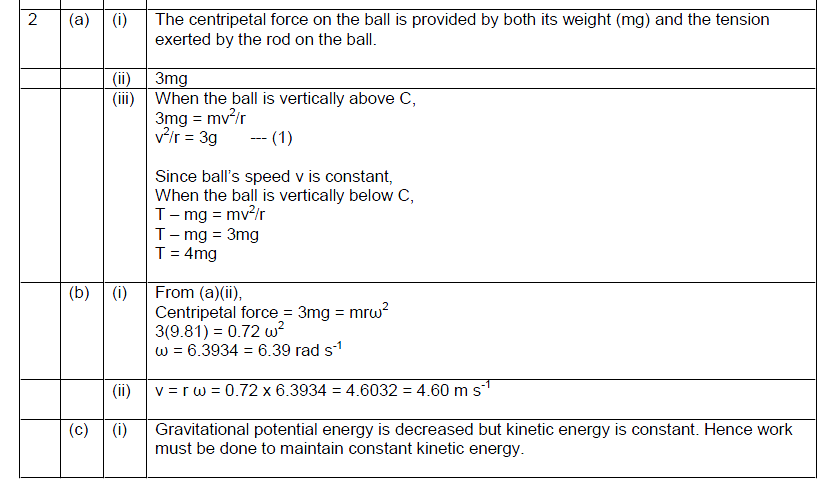 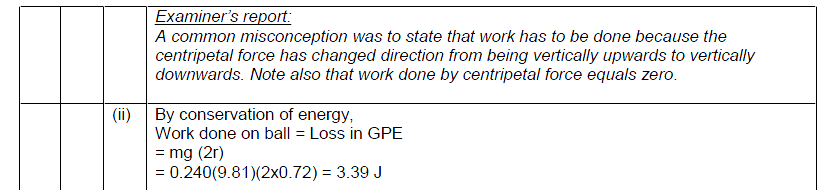 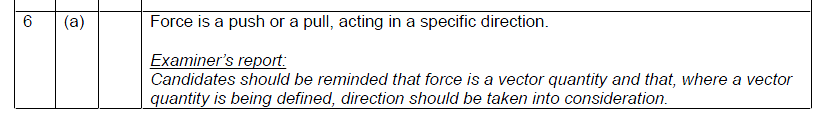 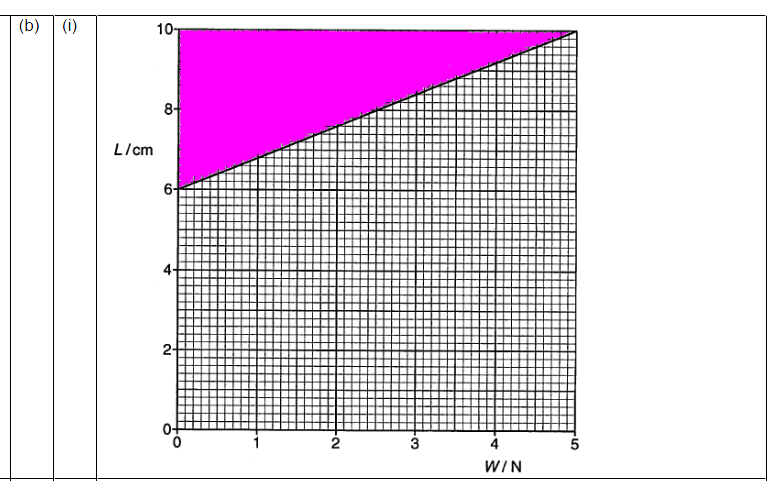 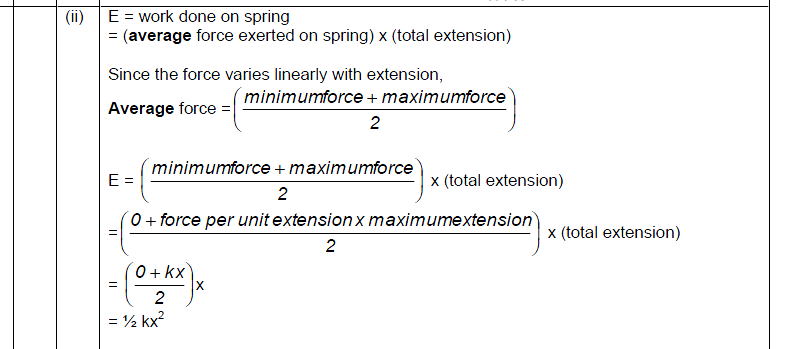 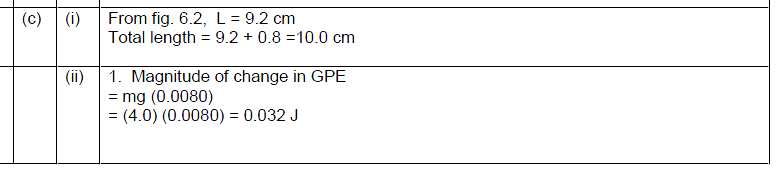 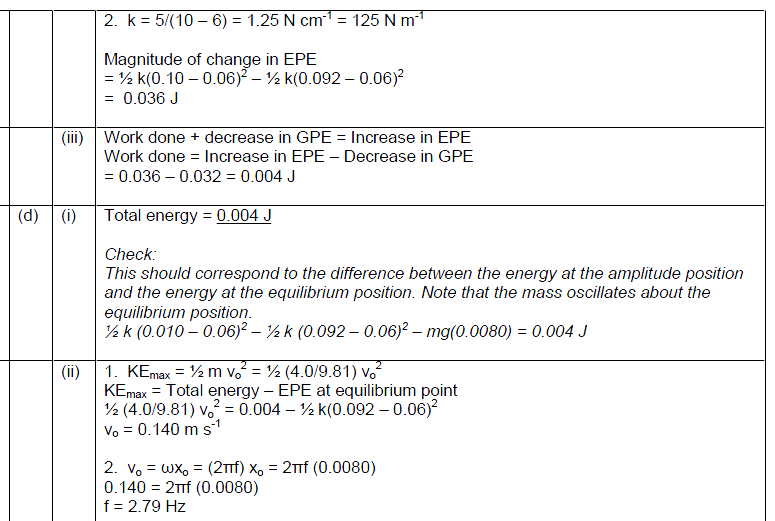 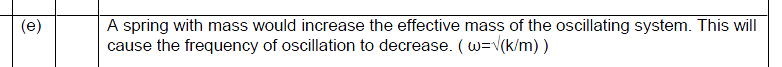 